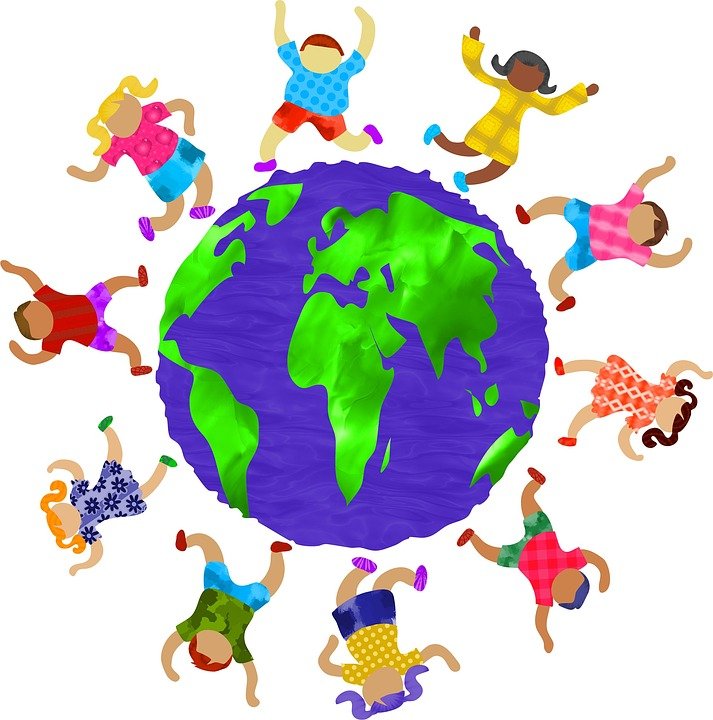 Racial Justice Sunday 2024-2025Seeing one another in the 
life of the Church.Notes about this resourceWho is this for?This resource accompanies the Racial Justice Sunday PowerPoint and both of these resources can be amended by staff or pupils from primary or secondary schools or colleges. They are extremely versatile and can be easily adapted to suit the needs and abilities of schools, for example they can support pupil-led worship and/or teacher-led learning.When should this take place?These activities are a way of engaging with Racial Justice Sunday (RJS) which will take place on Sunday 28th January 2024, however this theme is relevant for the whole year rather than just one Sunday and so can be used by schools and parishes at any time.What resources are available?The theme has been given by the Bishops of England and Wales and you can find more useful resources on their website: Racial Justice Sunday - Catholic Bishops' Conference (cbcew.org.uk)Why is it important to engage with this initiative?It is important because it can help to create positive change where people of all races and cultures can be treated fairly and we can build a better and more peaceful world. It also links with the Catholic Schools Inspectorate (CSI) which encourages pupils knowing and understanding Catholic Social Teaching, the school following the liturgical year (such as Racial Justice Sunday) and pupils taking a leading role in prayer/liturgy. This year’s RJS themeThe theme this year is ‘Seeing one another in the life of the Church’. The Image and Likeness of God resources (HERE) spoke of recognising one another as children of God regardless of our race. This year’s theme was identified to address this again with a different spotlight: the saints of every race and culture who reveal Christ to us. The theme’s am is to continue to encourage people to see themselves, their race, their culture in the Church’s life.Racial Justice DisplaysDOWES is inviting all their schools and colleges to complete a Racial Justice display and then send a photo of the display (containing no pupils’ photos). Work will be shared in the diocesan website and entries can be sent on a PowerPoint slide straight to elainearundell@rcdow.org.uk  and claireoneill@rcdow.org.uk by 22nd March 2024.The templates below (from Pixabay) are provided so that you can use/amend them for meaningful prayer and reflection activities, relevant to the ability and needs of pupils in your setting. These can be based on Racial Justice, Equality and Diversity and/or the 2024 theme: ‘Seeing one another in the life of the Church’. They can be enhanced by images and prayers of saints from different races and cultures as well as words from Scripture.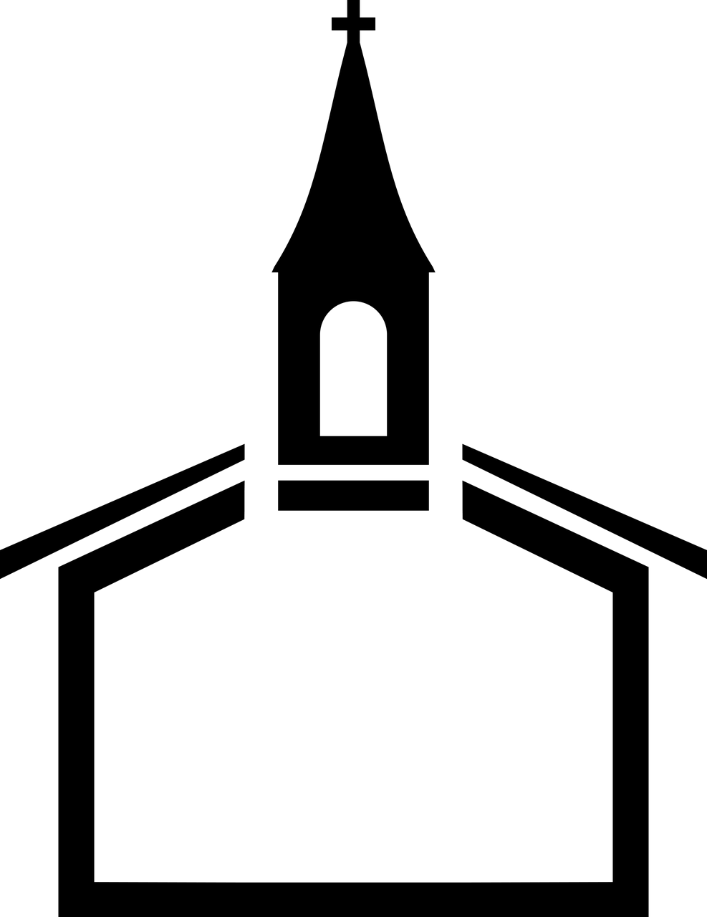 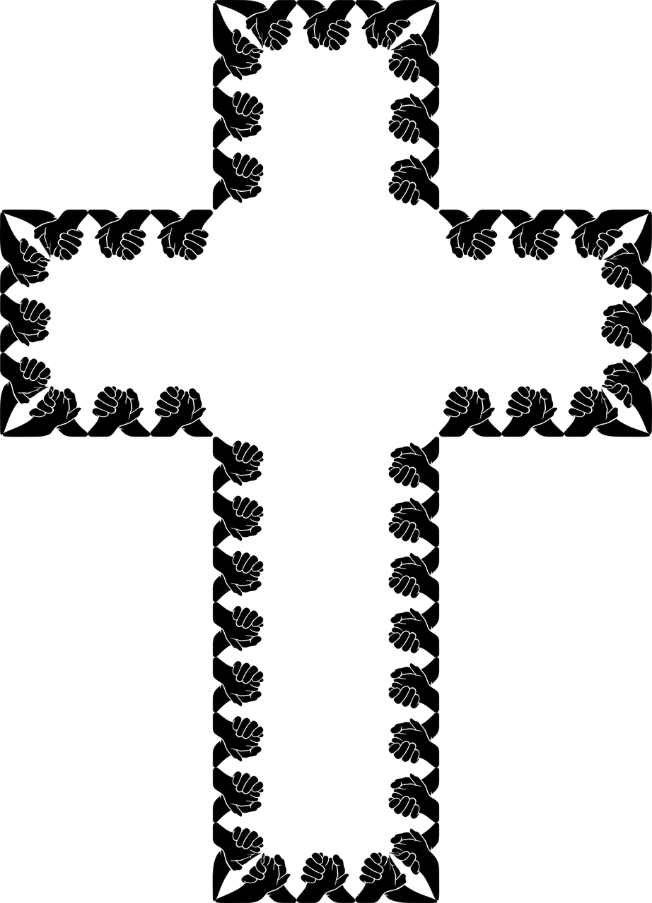 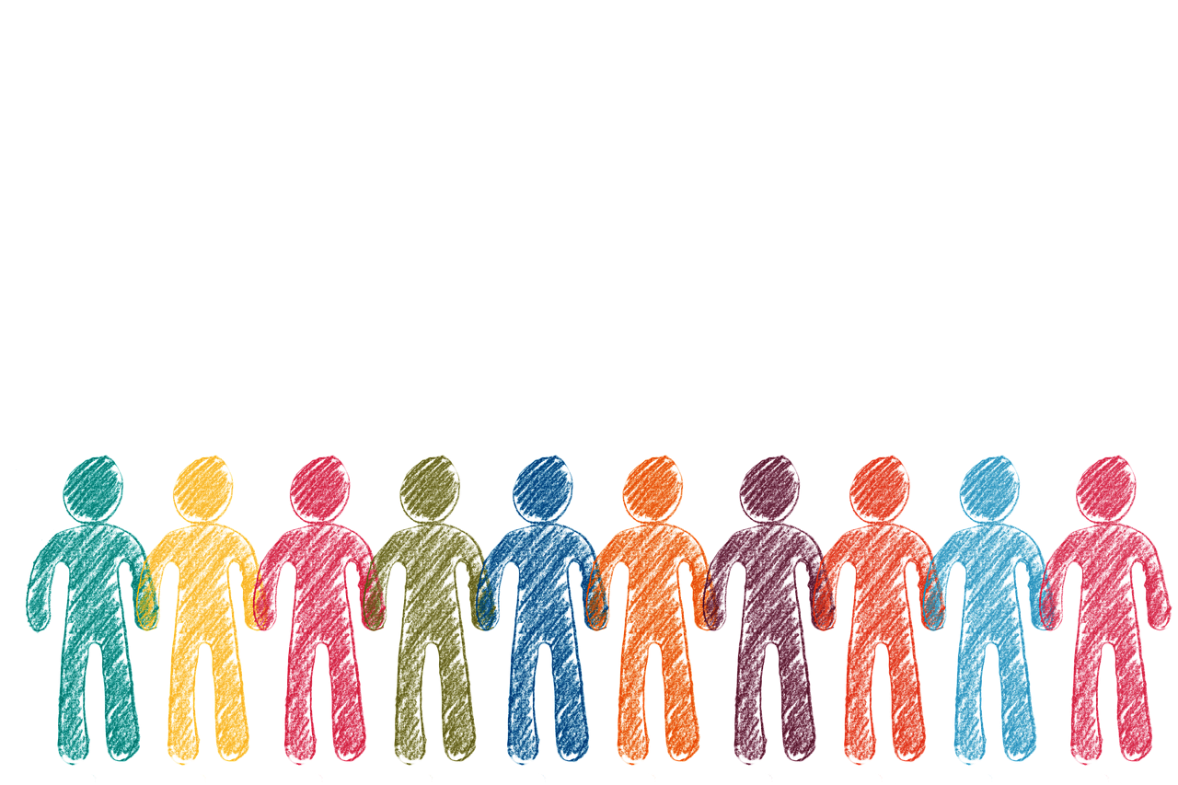 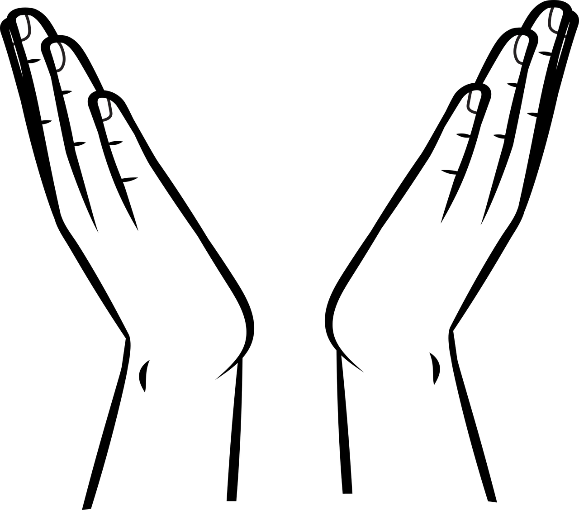 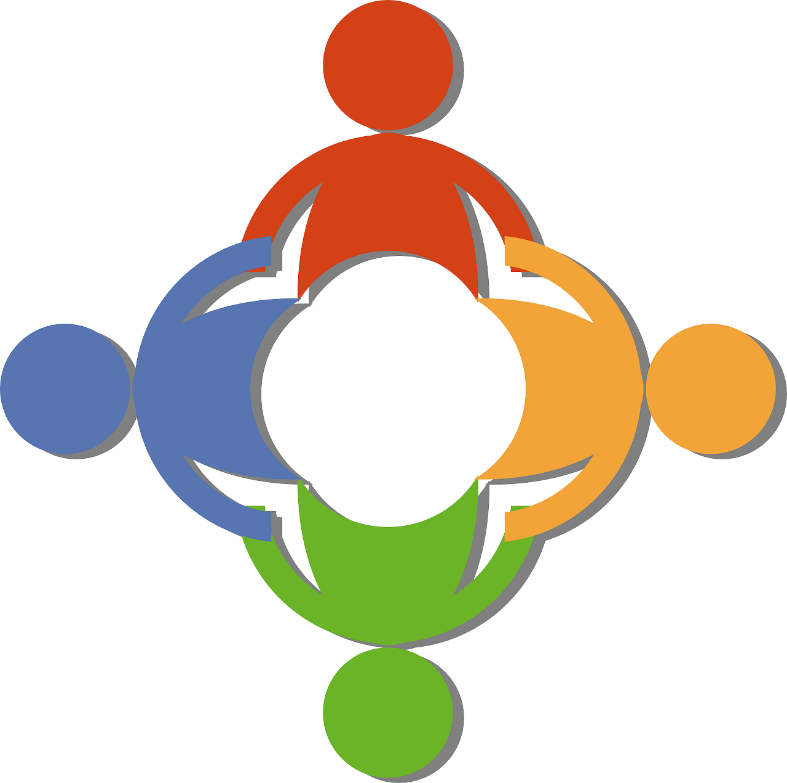 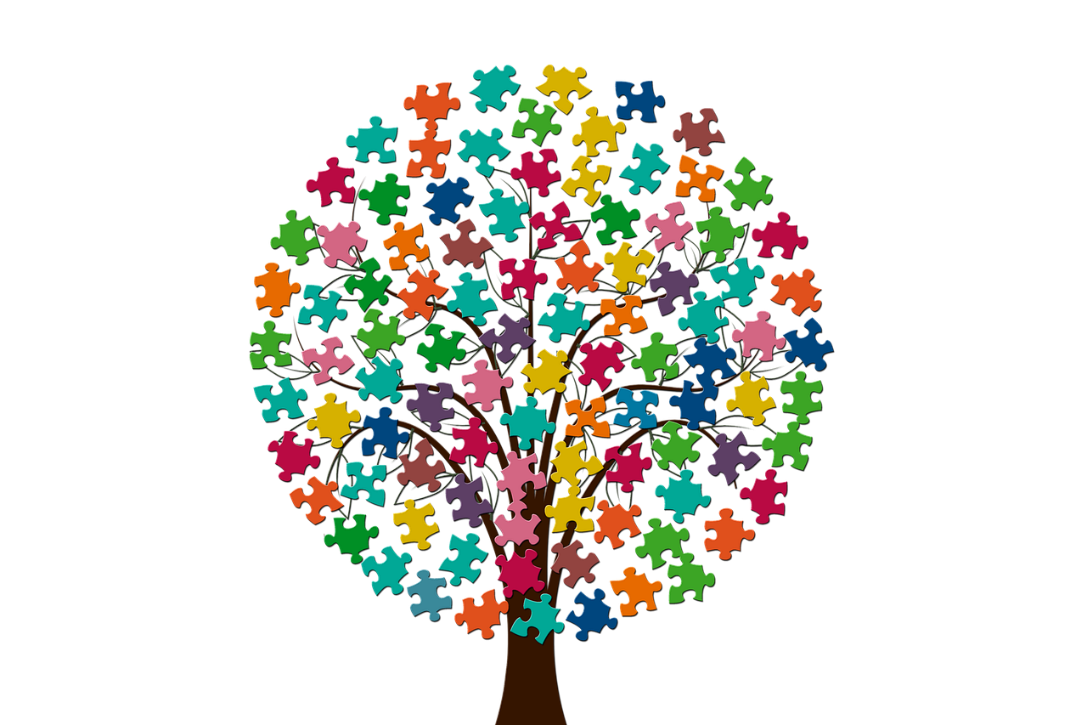 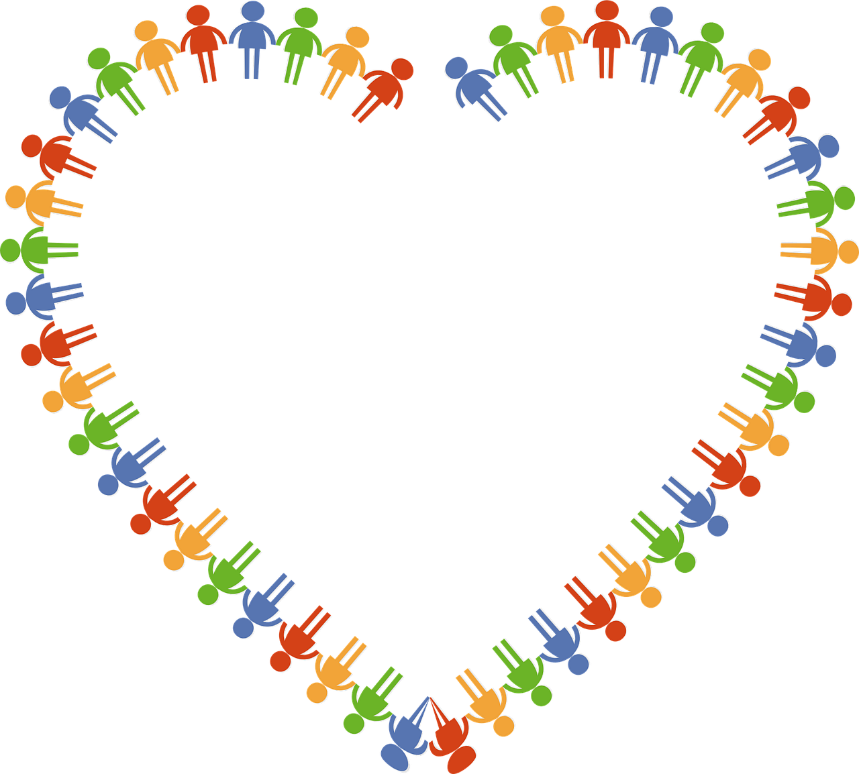 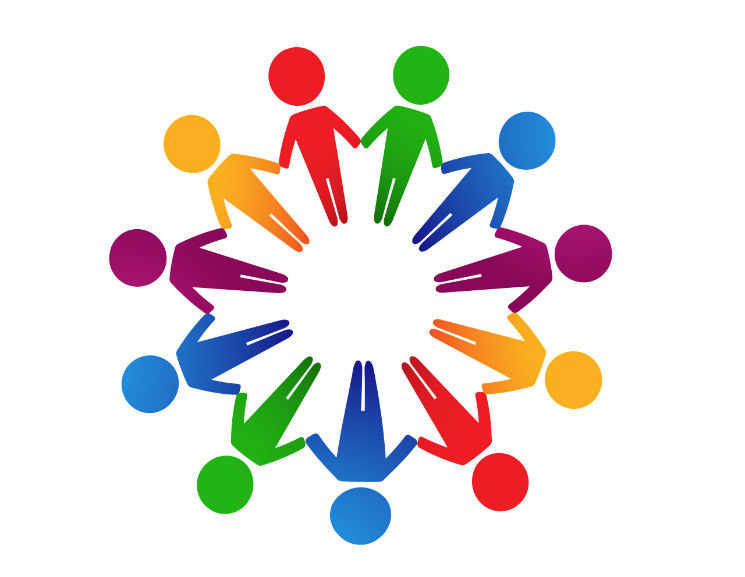 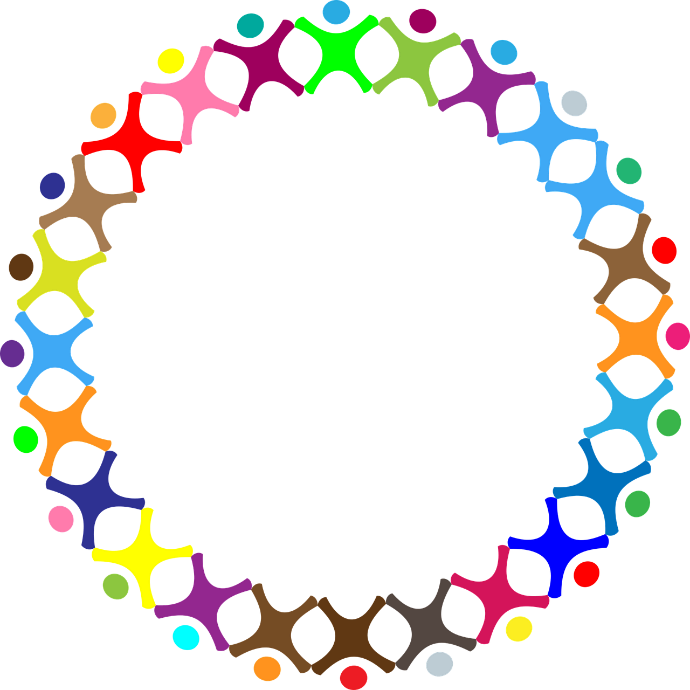 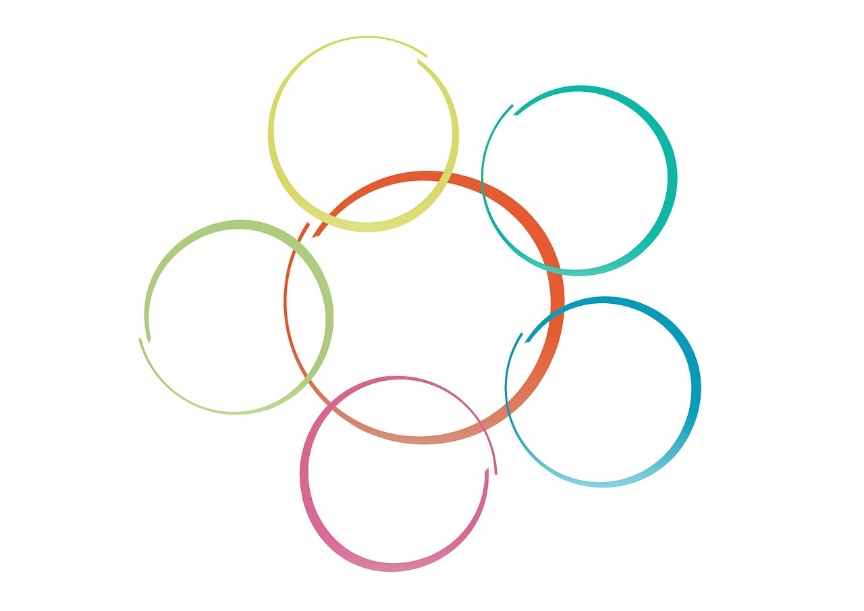 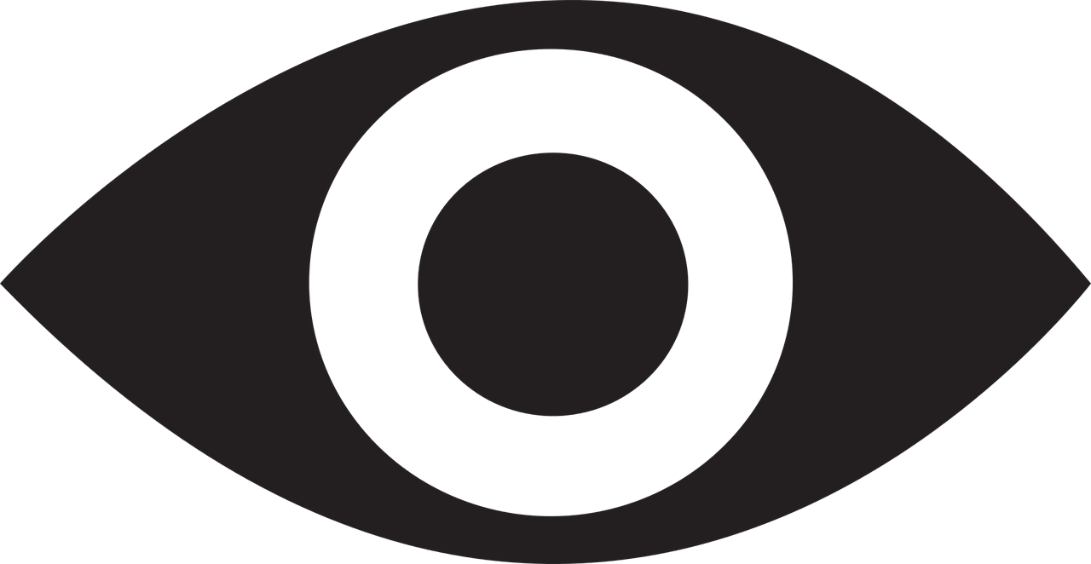 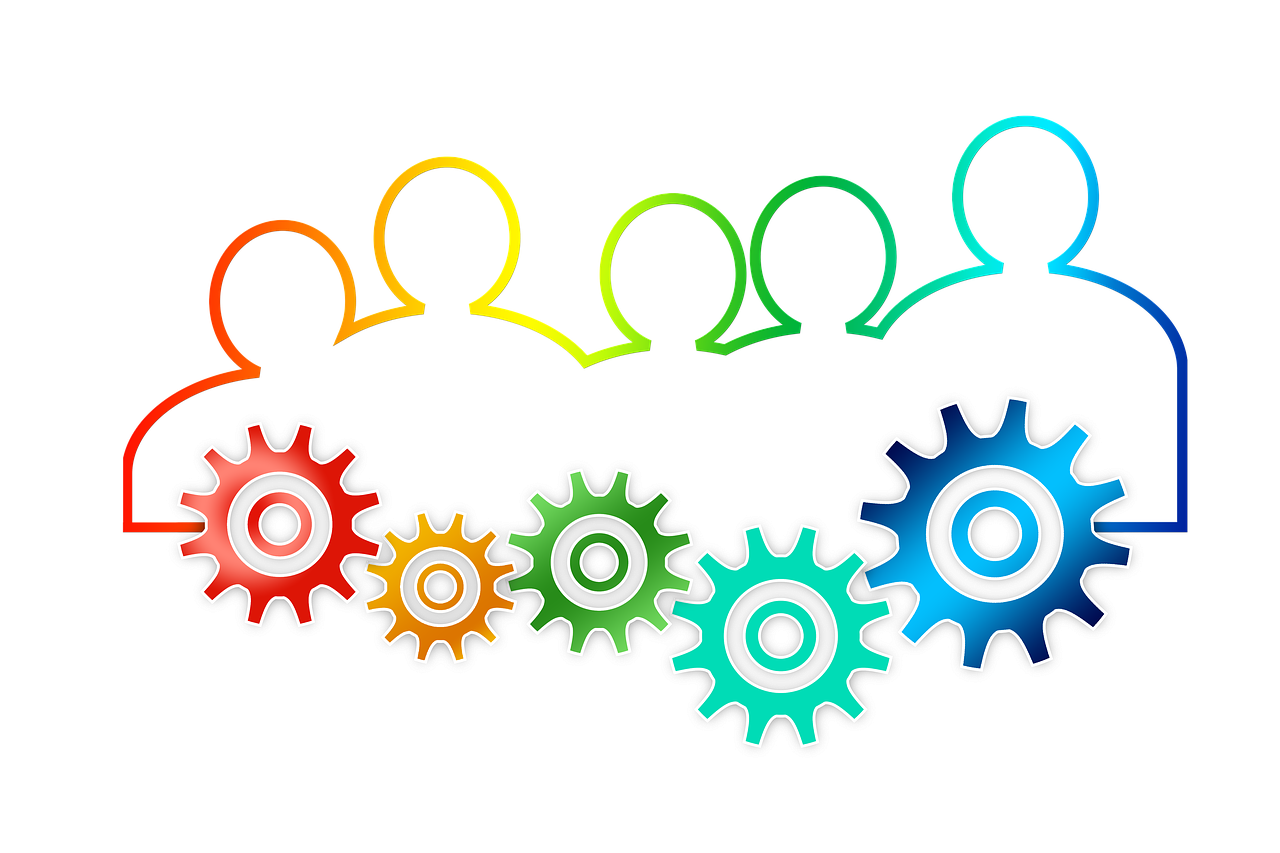 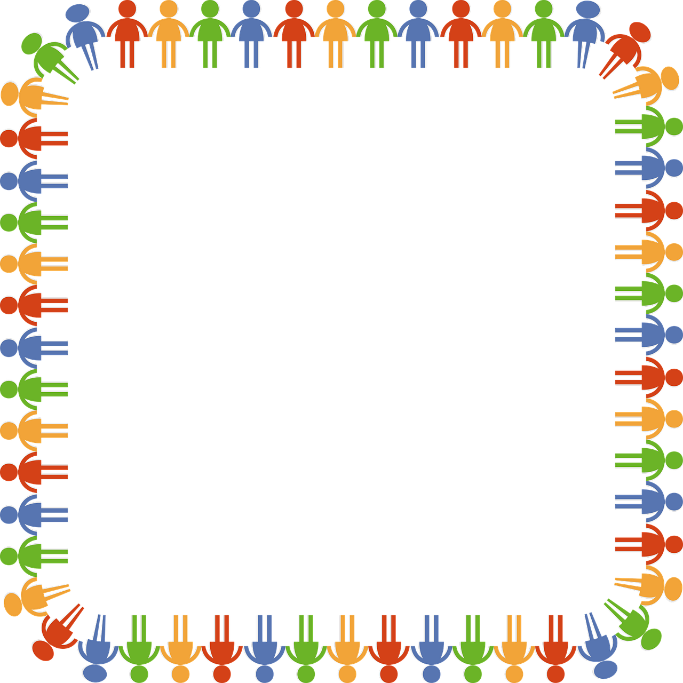 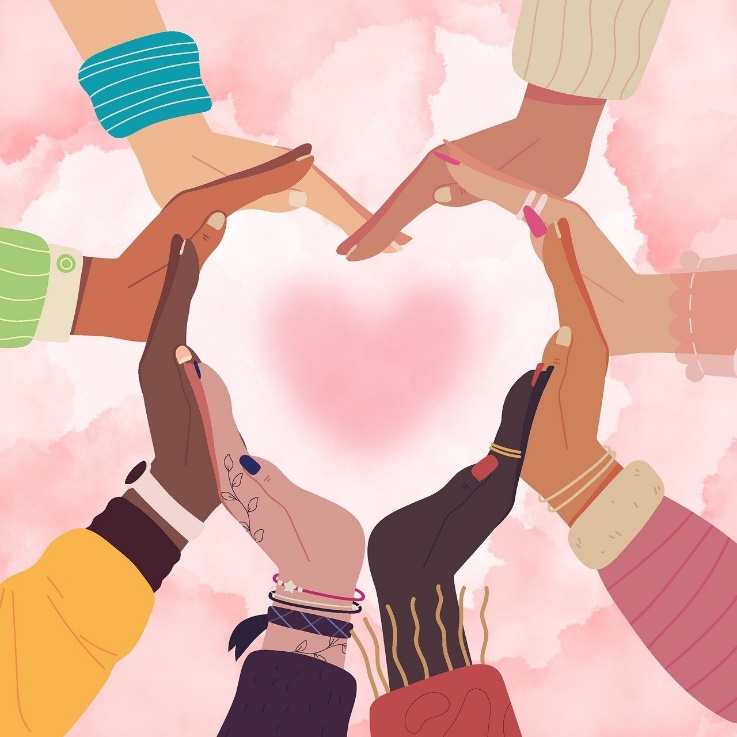 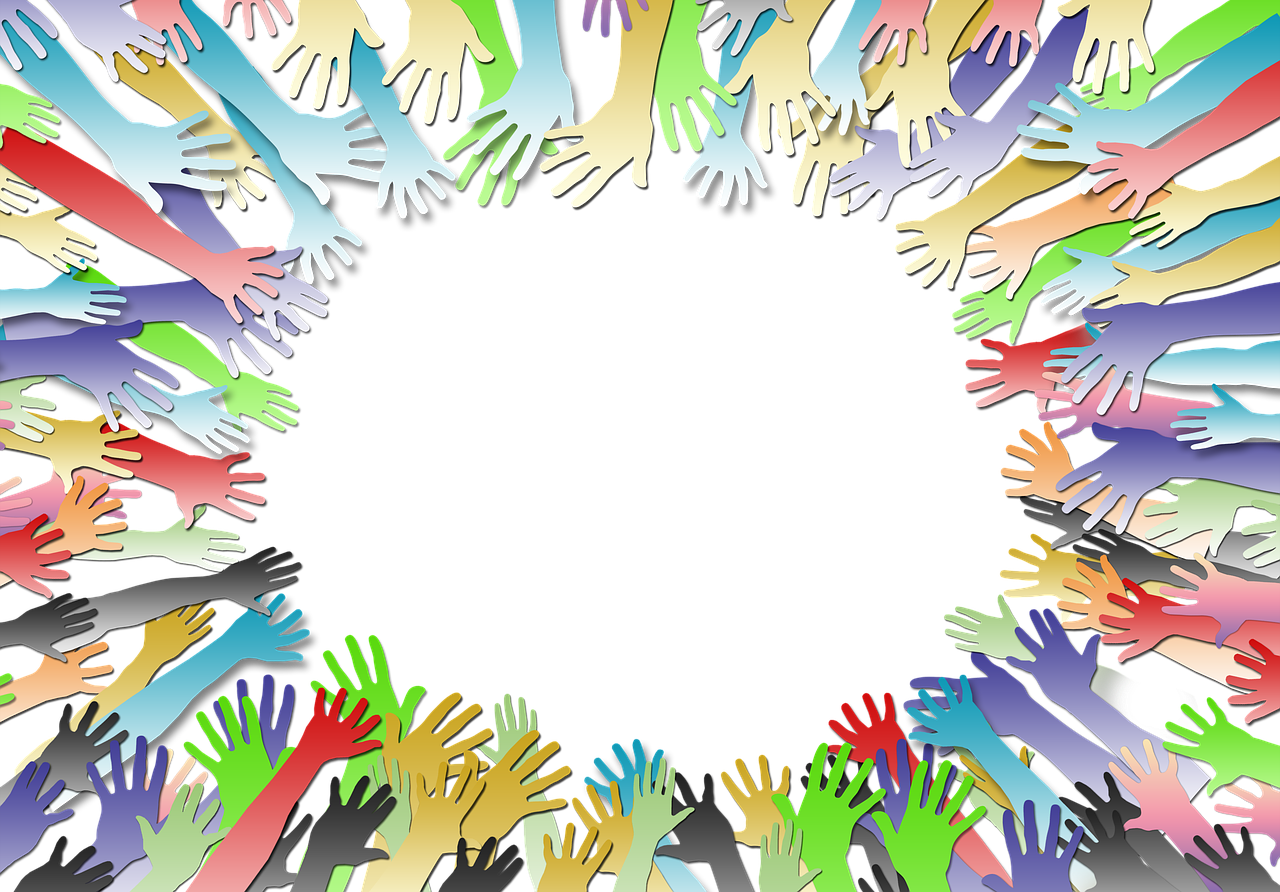 